＜参加申込書＞※メールでお申し込みいただいた方には，返信にて受付確認のご連絡をいたします．＜会場地図＞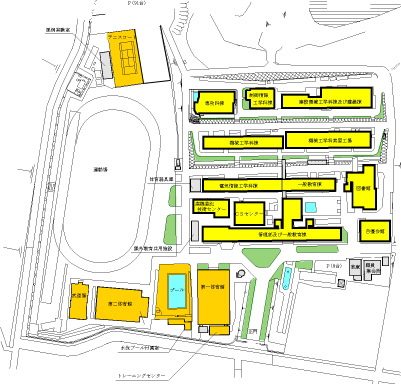 参加申込書：「英語で数学を学ぼう！」	(2024/3/25)氏　　名	：　　　　　　　　　　　　　　　　　　　　　　　　　　　　　　　　　　　　電話番号	：　　　　　　　　　　　　　　　　　　　　　　　　　　　　　　　　　　　　e-mail	：　　　　　　　　　　　　　　　　　　　　　　　　　　　　　　　　　　　　中学校名	：　　　　　　　　　　　　　　　　　　　　　　　　　　　　　　　　　　　　